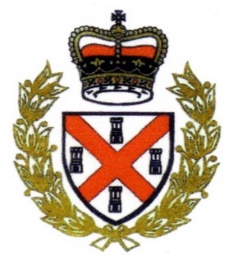                    ROYAL PLYMOUTH CORINTHIAN YACHT CLUB25 The Parade, The Barbican, Plymouth. PL1 2JN07920 233621Email: info@rpcyc.co.ukMEMBERSHIP APPLICATION DEAL FOR SUTTON MARINA BERTH HOLDERS- Free family membership until Jan 31st 2022Applicant 1							Applicant 2Title………………………………………………		Title…………………………………………	Forenames……………………………………..		Forenames………………………………...Surname………………………………………..		Surname…………………………………..          Occupation……………………………………..		Occupation……………………………….Telephone number…………………………….		Telephone number……………………….	Mobile…………………………………………...		Mobile…………………………………….	Email…………………………………………….		Email……………………………………….Address………………………………………..		Address………………………………………………………………………………………		……………………………………………..…………………………………………………		……………………………………………..Post code……………………………………...		Post code………………………………….Any dependents names and DOB………………………………………….					……………………………………………………………………….I wish to apply for my free membership		Boat Name …………………………. Boat type and size…………………………….. Berth No……..I/We (the applicant/s) agree to conform to all the Rules and Regulations of the Royal Plymouth Corinthian Yacht Club Ltd and agree to my information being kept securely by RPCYC in accordance with current Data Protection Legislation. Please verify willingness for us to contact you viaEmail	Yes/No 	Mail Yes/No		Text Yes/No		WhatsApp Yes/No	Phone Yes/NoSignature of Applicant ……………………………………..	Date……………………………….Signature of Applicant ……………………………………..	Date……………………………….Return to Neil Morton. Hon. Membership Sec. 25 The Parade, The Barbican, Plymouth PL1 2JNIdeally edit and send back to Info@rpcyc.co.uk or print off fill in scan/photograph and send back.